Code # Course Revision Proposal Form[ ]	Undergraduate Curriculum Council  [X]	Graduate CouncilSigned paper copies of proposals submitted for consideration are no longer required. Please type approver name and enter date of approval.  Email completed proposals to curriculum@astate.edu for inclusion in curriculum committee agenda. 1. Contact Person (Name, Email Address, Phone Number)Joseph Rukus, Dept. of Criminology, Sociology, and Geography, jrukus@astate.edu, 870-972-22882. Proposed Starting Term and Bulletin Year for Change to Take EffectFall  20173. Current Course Prefix and Number 3.1 – [] Request for Course Prefix and Number change 	If yes, include new course Prefix and Number below. (Confirm that number chosen has not been used before. For variable credit courses, indicate variable range. Proposed number for experimental course is 9. )3.2 – If yes, has it been confirmed that this course number is available for use? 		If no: Contact Registrar’s Office for assistance. 4. Current Course Title SOC 6343 Methods of Social AnalysisSOC 6383 Advance Data Analysis	4.1 – [] Request for Course Title Change	If yes, include new Course Title Below.  If title is more than 30 characters (including spaces), provide short title to be used on transcripts.  Title cannot have any symbols (e.g. slash, colon, semi-colon, apostrophe, dash, and parenthesis).  Please indicate if this course will have variable titles (e.g. independent study, thesis, special topics).5. – [ ] Request for Course Description Change. 	If yes, please include brief course description (40 words or fewer) as it should appear in the bulletin.Add “Crosslisted as  CRIM 6343.” to description of SOC 6343.  Add “Crosslisted as  CRIM 6383.” to description of SOC 6383.  Add “Crosslisted as  SOC 6343.” to description of CRIM 6343.  Add “Crosslisted as  SOC 6383.” to description of CRIM 6383.  6. – [] Request for prerequisites and major restrictions change.  (If yes, indicate all prerequisites. If this course is restricted to a specific major, which major. If a student does not have the prerequisites or does not have the appropriate major, the student will not be allowed to register).Are there any prerequisites?   If yes, which ones?  Why or why not? Is this course restricted to a specific major?  If yes, which major?	 7. – [ ] Request for Course Frequency Change (e.g. Fall, Spring, Summer).    Not applicable to Graduate courses.		a.   If yes, please indicate new frequency: 8. – [] Request for Class Mode Change If yes, indicate if this course will be lecture only, lab only, lecture and lab, activity, dissertation, experiential learning, independent study, internship, performance, practicum, recitation, seminar, special problems, special topics, studio, student exchange, occupational learning credit, or course for fee purpose only (e.g. an exam)?  Please choose one.9. – [No] Request for grade type changeIf yes, what is the grade type (i.e. standard letter, credit/no credit, pass/fail, no grade, developmental, or other [please elaborate])10. Is this course dual listed (undergraduate/graduate)?     	a.   If yes, indicate course prefix, number and title of dual listed course.11. Is this course cross listed?  (If it is, all course entries must be identical including course descriptions. Submit appropriate documentation for requested changes. It is important to check the course description of an existing course when adding a new cross listed course.)If yes, please list the prefix and course number of cross listed course.	 Courses would be cross listed as CRIM 6343 and SOC 6383 for Methods of Social Research  and CRIM 6383 and SOC 6383 for Advanced Data AnalysisAre these courses offered for equivalent credit? 			Please explain.   12. Is this course change in support of a new program?   a.    If yes, what program? 13. Does this course replace a course being deleted? a.    If yes, what course?14. Will this course be equivalent to a deleted course or the previous version of the course?    a.    If yes, which course?15. Does this course affect another program?  If yes, provide contact information from the Dean, Department Head, and/or Program Director whose area this affects.16. Does this course require course fees?  	If yes: Please attach the New Program Tuition and Fees form, which is available from the UCC website.Revision Details17. Please outline the proposed revisions to the course. Include information as to any changes to course outline, special features, required resources, or in academic rationale and goals for the course. SOC 6343 Methods of Social Research to be cross listed as CRIM 6343 Methods of Social Research and SOC 6383 Advanced Data Analysis would be cross listed as CRIM 6383 Advanced Data Analysis18. Please provide justification to the proposed changes to the course.  Both the Criminal Justice and Sociology programs use the Methods of Social Research as a core requirement.  A proposal submitted with this packet requests Advanced Data Analysis become a required course for both programs.  The cross listing will allow the courses to be reflected as Criminal Justice course on student transcripts which will make students entering PhD programs more competitive.19. Do these revisions result in a change to the assessment plan?	[] 	*If yes: Please complete the Assessment section of the proposal on the next page. 	*If no: Skip to Bulletin Changes section of the proposal. *See question 19 before completing the Assessment portion of this proposal. AssessmentUniversity Outcomes20. Please indicate the university-level student learning outcomes for which this new course will contribute. Check all that apply.Relationship with Current Program-Level Assessment Process21.  What is/are the intended program-level learning outcome/s for students enrolled in this course?  Where will this course fit into an already existing program assessment process? 22. Considering the indicated program-level learning outcome/s (from question #23), please fill out the following table to show how and where this course fits into the program’s continuous improvement assessment process. For further assistance, please see the ‘Expanded Instructions’ document available on the UCC - Forms website for guidance, or contact the Office of Assessment at 870-972-2989. 	(Repeat if this new course will support additional program-level outcomes) Course-Level Outcomes23. What are the course-level outcomes for students enrolled in this course and the associated assessment measures? (Repeat if needed for additional outcomes)Bulletin Changes
Page 181Criminal Justice Master of Arts p. 313DEPARTMENT OF CRIMINOLOGY, SOCIOLOGY AND GEOGRAPHY Criminology (CRIM) CRIM 5313. Seminar on Organized Crime Understand organized crime through historical and cultural frameworks, review the relationship between organized crime and federal, state, and local authorities and examine the policies to prevent organized crime. Prerequisite: Have a BA/BS in Criminal Justice, Criminology, Political Science, Psychology, or Sociology. CRIM 6133. Police and Society Study of the evolution of policing and law enforcement as an instrument of formal social control including policing policy, organizational structure and design and various reform initiatives which have been attempted over time, including crime prevention and community problem solving. CRIM 6233. Criminal Justice Systems A study of the general functions of the individual agencies and the duties and responsibilities of the individuals who perform these functions. 

CRIM 6343. Methods of Social Research An examination of the logic of scientific inquiry and some commonly used research techniques in sociology with applications to selected examples of sociological research. Crosslisted as SOC 6343.
CRIM 6383. Advanced Data Analysis Assumptions, principles, and applications of ordinary least squares and logistic regression techniques including the basic model, dummy variables, and special functional forms. Emphasis on data acquisition, management, analysis, and report writing in sociological practice. Prerequisite: SOC 3383 or equivalent (PSY 3103, STAT 3233, ECON 2113, POSC 3003). Crosslisted as SOC 6383.
CRIM 6403. Seminar in Juvenile Delinquency An analytical survey of current research in juvenile delinquency involving causation, prevention, control, and treatment. CRIM 6513. Seminar in Community and Institutional Corrections A study of the nature and effects of custodial institutions on the inmates; a review of community treatment programs and alternatives to incarceration. CRIM 6523. Seminar in Criminal Behavior An analysis of criminal patterns of behavior and criminal typologies. 
CRIM 6603. Internshipp. 315SOC 6103. Social Change An examination of the sources, mechanisms, and consequences of social and cultural change. SOC 6113. Seminar in Contemporary Sociology Controlled discussion of major social issues and problems as they relate to ongoing sociological research. (May be repeated for credit with different subtitle. ONLY six hours with the same course number will count toward the degree.) SOC 6123. Aging, Law and Social Issues The operation and impact of various laws, policies, and regulations in the U.S. that affect later-life individuals and their families, with a discussion of possibilities for future trends. SOC 6203. Social Psychology A survey of major theoretical approaches in social psychology, with an emphasis on communication and social interaction. SOC 6213. Sociology of Education The study of schools as social systems in a social environment. SOC 6303. Contemporary Sociological Theory A critical examination of significant contemporary sociological theories. Analysis of the relation between theoretical development and current research emphasis. Prerequisite: SOC 4243 or SOC 5243. SOC 6343. Methods of Social Research An examination of the logic of scientific inquiry and some commonly used research techniques in sociology with applications to selected examples of sociological research. Crosslisted as CRIM 6343.SOC 6353. Qualitative Methods of Social Research An introduction to the use of intensive interviewing, participant observation, narrative analyses, and related ethnographic techniques in sociological research. SOC 6383. Advanced Data Analysis Assumptions, principles, and applications of ordinary least squares and logistic regression techniques including the basic model, dummy variables, and special functional forms. Emphasis on data acquisition, management, analysis, and report writing in sociological practice. Prerequisite: SOC 3383 or equivalent (PSY 3103, STAT 3233, ECON 2113, POSC 3003). Crosslisted as CRIM 6383.SOC 6413. Seminar in the Family This course is oriented toward contemporary theory and research dealing with family structure and change. SOC 6423. Seminar in Race, Gender and Class Introduce perspectives, methods, concepts and general findings of sociologists as they apply to race, gender and class. Application of sociological framework to analyze social difference, inequality, power, and resistance. SOC 670V. Thesis SOC 680V. Independent Study 
Department Curriculum Committee ChairCOPE Chair (if applicable) 
Department Chair: Head of Unit (If applicable)                          
College Curriculum Committee ChairUndergraduate Curriculum Council Chair 
College DeanGraduate Curriculum Committee ChairGeneral Education Committee Chair (If applicable)                         Vice Chancellor for Academic Affairs[ ] Global Awareness[ ] Thinking Critically [ ] Information LiteracyProgram-Level Outcome 1 (from question #23)Assessment MeasureAssessment TimetableWho is responsible for assessing and reporting on the results?Outcome 1Which learning activities are responsible for this outcome?Assessment Measure Instructions Please visit http://www.astate.edu/a/registrar/students/bulletins/index.dot and select the most recent version of the bulletin. Copy and paste all bulletin pages this proposal affects below. Follow the following guidelines for indicating necessary changes. *Please note: Courses are often listed in multiple sections of the bulletin. To ensure that all affected sections have been located, please search the bulletin (ctrl+F) for the appropriate courses before submission of this form. - Deleted courses/credit hours should be marked with a red strike-through (red strikethrough)- New credit hours and text changes should be listed in blue using enlarged font (blue using enlarged font). - Any new courses should be listed in blue bold italics using enlarged font (blue bold italics using enlarged font)You can easily apply any of these changes by selecting the example text in the instructions above, double-clicking the ‘format painter’ icon   , and selecting the text you would like to apply the change to. 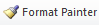 Please visit https://youtu.be/yjdL2n4lZm4 for more detailed instructions.University Requirements: University Requirements: See Graduate School Degree Policies for additional information (p. 35) See Graduate School Degree Policies for additional information (p. 35) Program Requirements: Sem. Hrs. CRIM 6133, Police and Society 3 CRIM 6233, Criminal Justice Systems 3 CRIM 6403, Seminar in Juvenile Delinquency OR CRIM 6523, Seminar in Criminal Behavior 3 CRIM 6513, Seminar in Community and Institutional Corrections 3 Methods Courses (select three hours from the following): SOC 5323, Applied Research SOC 5343, Geographical Information Systems for the Social Sciences SOC 6253, Qualitative Methods of Social Research SOC  CRIM 6343, Methods of Social Research SOC CRIM 6383, Advanced Data Analysis POSC 6003, Techniques of Political and Public Administration Research POSC 6533, Public Policy and Evaluation 3 Select eighteen hours from the following: Other courses require approval from the Director of the MACJ program and the Chair of the Criminology, Sociology, and Geography Department. CRIM 5313, Seminar on Organized Crime CRIM 6403, Seminar in Juvenile Delinquency (if not taken above) CRIM 6523, Criminal Behavior (if not taken above) POSC 6503, Managing Local Government POSC 6523, Decision Making POSC 6533, Seminar in Human Resource Management POSC 6553, Public Budgeting and Finance POSC 6563, Seminar in Public Administration POSC 6573, Grant Writing and Administration SOC 5003, Perspectives in Death and Dying SOC 5063, Sociology of Disasters SOC 5073, Sociology of Family Violence SOC 5223, Urban Sociology SOC 5233, Social Organization SOC 5253, Rural Sociology SOC 5263, Terrorism as a Social Movement SOC 560V, Special Problems SOC 6113, Seminar in Contemporary Sociology SOC 6123, Aging, Law and Social Issues SOC 6203, Social Psychology SOC 6423, Seminar in Race, Gender and Class Any of the Methods Courses listed above not taken to satisfy the Methods requirement. 18 Sub-total 33 Total Required Hours: 33